102419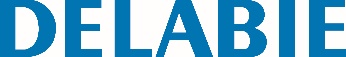 Assento de sanita design slimReferência: 102419 Informação para prescriçãoAssento de sanita com tampa. Design Slim. Modelo em Duroplast. Cor : preto. Com dobradiças em Inox 304. Para o modelo de sanita BCN. 